Chinese name, Xiong QianqianEducation & qualificationBachelor’s degree in Jianghan University.years in the industryShe has been in this industry for more than 6 year. Experience in factory like Founder PCB and subsidiary of viasystems gave her idea of complicated jobs like high layer flex-rigid, different special material, ect.LanguagesChinese, English, French (Basic)4) InterestsShe likes traveling, climbing mountains and playing ping-pong.Outdoor sports always makes her excited.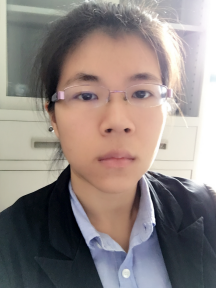 